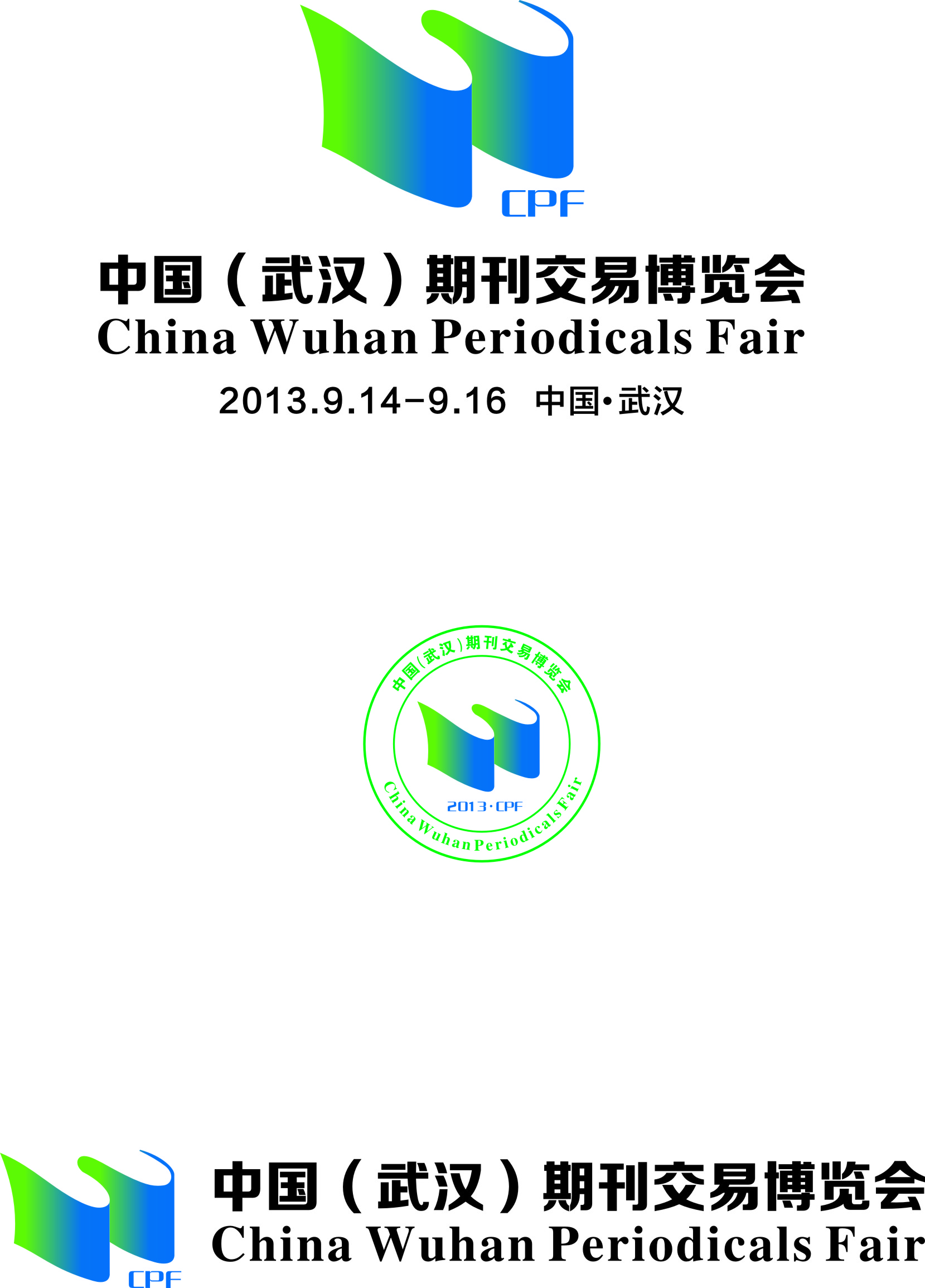 2014刊博会标摊展位楣板资料表2014刊博会标摊展位楣板资料表2014刊博会标摊展位楣板资料表2014刊博会标摊展位楣板资料表2014刊博会标摊展位楣板资料表2014刊博会标摊展位楣板资料表2014刊博会标摊展位楣板资料表2014刊博会标摊展位楣板资料表2014刊博会标摊展位楣板资料表2014刊博会标摊展位楣板资料表2014刊博会标摊展位楣板资料表2014刊博会标摊展位楣板资料表2014刊博会标摊展位楣板资料表2014刊博会标摊展位楣板资料表2014刊博会标摊展位楣板资料表2014刊博会标摊展位楣板资料表2014刊博会标摊展位楣板资料表2014刊博会标摊展位楣板资料表2014刊博会标摊展位楣板资料表2014刊博会标摊展位楣板资料表2014刊博会标摊展位楣板资料表2014刊博会标摊展位楣板资料表2014刊博会标摊展位楣板资料表2014刊博会标摊展位楣板资料表2014刊博会标摊展位楣板资料表提交期限：2014.8.15提交期限：2014.8.15提交期限：2014.8.15提交期限：2014.8.15提交期限：2014.8.15提交期限：2014.8.15提交期限：2014.8.15提交期限：2014.8.15提交期限：2014.8.15提交期限：2014.8.152014刊博会标摊展位楣板资料表2014刊博会标摊展位楣板资料表2014刊博会标摊展位楣板资料表2014刊博会标摊展位楣板资料表2014刊博会标摊展位楣板资料表2014刊博会标摊展位楣板资料表2014刊博会标摊展位楣板资料表2014刊博会标摊展位楣板资料表2014刊博会标摊展位楣板资料表2014刊博会标摊展位楣板资料表2014刊博会标摊展位楣板资料表2014刊博会标摊展位楣板资料表2014刊博会标摊展位楣板资料表2014刊博会标摊展位楣板资料表2014刊博会标摊展位楣板资料表2014刊博会标摊展位楣板资料表2014刊博会标摊展位楣板资料表2014刊博会标摊展位楣板资料表2014刊博会标摊展位楣板资料表2014刊博会标摊展位楣板资料表2014刊博会标摊展位楣板资料表2014刊博会标摊展位楣板资料表2014刊博会标摊展位楣板资料表2014刊博会标摊展位楣板资料表2014刊博会标摊展位楣板资料表备注：特装参展单位填报     后回传备注：特装参展单位填报     后回传备注：特装参展单位填报     后回传备注：特装参展单位填报     后回传备注：特装参展单位填报     后回传备注：特装参展单位填报     后回传备注：特装参展单位填报     后回传备注：特装参展单位填报     后回传备注：特装参展单位填报     后回传备注：特装参展单位填报     后回传□我公司报名申请为「标准展位」（招牌中文、英文二择一）□我公司报名申请为「标准展位」（招牌中文、英文二择一）□我公司报名申请为「标准展位」（招牌中文、英文二择一）□我公司报名申请为「标准展位」（招牌中文、英文二择一）□我公司报名申请为「标准展位」（招牌中文、英文二择一）□我公司报名申请为「标准展位」（招牌中文、英文二择一）□我公司报名申请为「标准展位」（招牌中文、英文二择一）□我公司报名申请为「标准展位」（招牌中文、英文二择一）□我公司报名申请为「标准展位」（招牌中文、英文二择一）□我公司报名申请为「标准展位」（招牌中文、英文二择一）□我公司报名申请为「标准展位」（招牌中文、英文二择一）□我公司报名申请为「标准展位」（招牌中文、英文二择一）□我公司报名申请为「标准展位」（招牌中文、英文二择一）□我公司报名申请为「标准展位」（招牌中文、英文二择一）□我公司报名申请为「标准展位」（招牌中文、英文二择一）□我公司报名申请为「标准展位」（招牌中文、英文二择一）□我公司报名申请为「标准展位」（招牌中文、英文二择一）□我公司报名申请为「标准展位」（招牌中文、英文二择一）□我公司报名申请为「标准展位」（招牌中文、英文二择一）□我公司报名申请为「标准展位」（招牌中文、英文二择一）□我公司报名申请为「标准展位」（招牌中文、英文二择一）□我公司报名申请为「标准展位」（招牌中文、英文二择一）□我公司报名申请为「标准展位」（招牌中文、英文二择一）□我公司报名申请为「标准展位」（招牌中文、英文二择一）□我公司报名申请为「标准展位」（招牌中文、英文二择一）□我公司报名申请为「标准展位」（招牌中文、英文二择一）□我公司报名申请为「标准展位」（招牌中文、英文二择一）□我公司报名申请为「标准展位」（招牌中文、英文二择一）□我公司报名申请为「标准展位」（招牌中文、英文二择一）□我公司报名申请为「标准展位」（招牌中文、英文二择一）□我公司报名申请为「标准展位」（招牌中文、英文二择一）□我公司报名申请为「标准展位」（招牌中文、英文二择一）□我公司报名申请为「标准展位」（招牌中文、英文二择一）□我公司报名申请为「标准展位」（招牌中文、英文二择一）□我公司报名申请为「标准展位」（招牌中文、英文二择一）□我公司报名申请为「标准展位」（招牌中文、英文二择一）□我公司报名申请为「标准展位」（招牌中文、英文二择一）□我公司报名申请为「标准展位」（招牌中文、英文二择一）“招牌”中文“招牌” 英文大写注：大会指定展台搭建商将按照贵司提供的中英文公司名称制作展台楣板。如逾期仍未提供相关数据，大会指定商将按照大会提供的中文名称直接制作，提交限期后需更改资料，则另行计费！租赁两个（含）标准展台以上的展商如未主动特别要求，其摊位中间的隔板均被视为自动取消。注：大会指定展台搭建商将按照贵司提供的中英文公司名称制作展台楣板。如逾期仍未提供相关数据，大会指定商将按照大会提供的中文名称直接制作，提交限期后需更改资料，则另行计费！租赁两个（含）标准展台以上的展商如未主动特别要求，其摊位中间的隔板均被视为自动取消。注：大会指定展台搭建商将按照贵司提供的中英文公司名称制作展台楣板。如逾期仍未提供相关数据，大会指定商将按照大会提供的中文名称直接制作，提交限期后需更改资料，则另行计费！租赁两个（含）标准展台以上的展商如未主动特别要求，其摊位中间的隔板均被视为自动取消。注：大会指定展台搭建商将按照贵司提供的中英文公司名称制作展台楣板。如逾期仍未提供相关数据，大会指定商将按照大会提供的中文名称直接制作，提交限期后需更改资料，则另行计费！租赁两个（含）标准展台以上的展商如未主动特别要求，其摊位中间的隔板均被视为自动取消。注：大会指定展台搭建商将按照贵司提供的中英文公司名称制作展台楣板。如逾期仍未提供相关数据，大会指定商将按照大会提供的中文名称直接制作，提交限期后需更改资料，则另行计费！租赁两个（含）标准展台以上的展商如未主动特别要求，其摊位中间的隔板均被视为自动取消。注：大会指定展台搭建商将按照贵司提供的中英文公司名称制作展台楣板。如逾期仍未提供相关数据，大会指定商将按照大会提供的中文名称直接制作，提交限期后需更改资料，则另行计费！租赁两个（含）标准展台以上的展商如未主动特别要求，其摊位中间的隔板均被视为自动取消。注：大会指定展台搭建商将按照贵司提供的中英文公司名称制作展台楣板。如逾期仍未提供相关数据，大会指定商将按照大会提供的中文名称直接制作，提交限期后需更改资料，则另行计费！租赁两个（含）标准展台以上的展商如未主动特别要求，其摊位中间的隔板均被视为自动取消。注：大会指定展台搭建商将按照贵司提供的中英文公司名称制作展台楣板。如逾期仍未提供相关数据，大会指定商将按照大会提供的中文名称直接制作，提交限期后需更改资料，则另行计费！租赁两个（含）标准展台以上的展商如未主动特别要求，其摊位中间的隔板均被视为自动取消。注：大会指定展台搭建商将按照贵司提供的中英文公司名称制作展台楣板。如逾期仍未提供相关数据，大会指定商将按照大会提供的中文名称直接制作，提交限期后需更改资料，则另行计费！租赁两个（含）标准展台以上的展商如未主动特别要求，其摊位中间的隔板均被视为自动取消。注：大会指定展台搭建商将按照贵司提供的中英文公司名称制作展台楣板。如逾期仍未提供相关数据，大会指定商将按照大会提供的中文名称直接制作，提交限期后需更改资料，则另行计费！租赁两个（含）标准展台以上的展商如未主动特别要求，其摊位中间的隔板均被视为自动取消。注：大会指定展台搭建商将按照贵司提供的中英文公司名称制作展台楣板。如逾期仍未提供相关数据，大会指定商将按照大会提供的中文名称直接制作，提交限期后需更改资料，则另行计费！租赁两个（含）标准展台以上的展商如未主动特别要求，其摊位中间的隔板均被视为自动取消。注：大会指定展台搭建商将按照贵司提供的中英文公司名称制作展台楣板。如逾期仍未提供相关数据，大会指定商将按照大会提供的中文名称直接制作，提交限期后需更改资料，则另行计费！租赁两个（含）标准展台以上的展商如未主动特别要求，其摊位中间的隔板均被视为自动取消。注：大会指定展台搭建商将按照贵司提供的中英文公司名称制作展台楣板。如逾期仍未提供相关数据，大会指定商将按照大会提供的中文名称直接制作，提交限期后需更改资料，则另行计费！租赁两个（含）标准展台以上的展商如未主动特别要求，其摊位中间的隔板均被视为自动取消。注：大会指定展台搭建商将按照贵司提供的中英文公司名称制作展台楣板。如逾期仍未提供相关数据，大会指定商将按照大会提供的中文名称直接制作，提交限期后需更改资料，则另行计费！租赁两个（含）标准展台以上的展商如未主动特别要求，其摊位中间的隔板均被视为自动取消。注：大会指定展台搭建商将按照贵司提供的中英文公司名称制作展台楣板。如逾期仍未提供相关数据，大会指定商将按照大会提供的中文名称直接制作，提交限期后需更改资料，则另行计费！租赁两个（含）标准展台以上的展商如未主动特别要求，其摊位中间的隔板均被视为自动取消。注：大会指定展台搭建商将按照贵司提供的中英文公司名称制作展台楣板。如逾期仍未提供相关数据，大会指定商将按照大会提供的中文名称直接制作，提交限期后需更改资料，则另行计费！租赁两个（含）标准展台以上的展商如未主动特别要求，其摊位中间的隔板均被视为自动取消。注：大会指定展台搭建商将按照贵司提供的中英文公司名称制作展台楣板。如逾期仍未提供相关数据，大会指定商将按照大会提供的中文名称直接制作，提交限期后需更改资料，则另行计费！租赁两个（含）标准展台以上的展商如未主动特别要求，其摊位中间的隔板均被视为自动取消。注：大会指定展台搭建商将按照贵司提供的中英文公司名称制作展台楣板。如逾期仍未提供相关数据，大会指定商将按照大会提供的中文名称直接制作，提交限期后需更改资料，则另行计费！租赁两个（含）标准展台以上的展商如未主动特别要求，其摊位中间的隔板均被视为自动取消。注：大会指定展台搭建商将按照贵司提供的中英文公司名称制作展台楣板。如逾期仍未提供相关数据，大会指定商将按照大会提供的中文名称直接制作，提交限期后需更改资料，则另行计费！租赁两个（含）标准展台以上的展商如未主动特别要求，其摊位中间的隔板均被视为自动取消。注：大会指定展台搭建商将按照贵司提供的中英文公司名称制作展台楣板。如逾期仍未提供相关数据，大会指定商将按照大会提供的中文名称直接制作，提交限期后需更改资料，则另行计费！租赁两个（含）标准展台以上的展商如未主动特别要求，其摊位中间的隔板均被视为自动取消。注：大会指定展台搭建商将按照贵司提供的中英文公司名称制作展台楣板。如逾期仍未提供相关数据，大会指定商将按照大会提供的中文名称直接制作，提交限期后需更改资料，则另行计费！租赁两个（含）标准展台以上的展商如未主动特别要求，其摊位中间的隔板均被视为自动取消。注：大会指定展台搭建商将按照贵司提供的中英文公司名称制作展台楣板。如逾期仍未提供相关数据，大会指定商将按照大会提供的中文名称直接制作，提交限期后需更改资料，则另行计费！租赁两个（含）标准展台以上的展商如未主动特别要求，其摊位中间的隔板均被视为自动取消。注：大会指定展台搭建商将按照贵司提供的中英文公司名称制作展台楣板。如逾期仍未提供相关数据，大会指定商将按照大会提供的中文名称直接制作，提交限期后需更改资料，则另行计费！租赁两个（含）标准展台以上的展商如未主动特别要求，其摊位中间的隔板均被视为自动取消。注：大会指定展台搭建商将按照贵司提供的中英文公司名称制作展台楣板。如逾期仍未提供相关数据，大会指定商将按照大会提供的中文名称直接制作，提交限期后需更改资料，则另行计费！租赁两个（含）标准展台以上的展商如未主动特别要求，其摊位中间的隔板均被视为自动取消。注：大会指定展台搭建商将按照贵司提供的中英文公司名称制作展台楣板。如逾期仍未提供相关数据，大会指定商将按照大会提供的中文名称直接制作，提交限期后需更改资料，则另行计费！租赁两个（含）标准展台以上的展商如未主动特别要求，其摊位中间的隔板均被视为自动取消。注：大会指定展台搭建商将按照贵司提供的中英文公司名称制作展台楣板。如逾期仍未提供相关数据，大会指定商将按照大会提供的中文名称直接制作，提交限期后需更改资料，则另行计费！租赁两个（含）标准展台以上的展商如未主动特别要求，其摊位中间的隔板均被视为自动取消。注：大会指定展台搭建商将按照贵司提供的中英文公司名称制作展台楣板。如逾期仍未提供相关数据，大会指定商将按照大会提供的中文名称直接制作，提交限期后需更改资料，则另行计费！租赁两个（含）标准展台以上的展商如未主动特别要求，其摊位中间的隔板均被视为自动取消。注：大会指定展台搭建商将按照贵司提供的中英文公司名称制作展台楣板。如逾期仍未提供相关数据，大会指定商将按照大会提供的中文名称直接制作，提交限期后需更改资料，则另行计费！租赁两个（含）标准展台以上的展商如未主动特别要求，其摊位中间的隔板均被视为自动取消。注：大会指定展台搭建商将按照贵司提供的中英文公司名称制作展台楣板。如逾期仍未提供相关数据，大会指定商将按照大会提供的中文名称直接制作，提交限期后需更改资料，则另行计费！租赁两个（含）标准展台以上的展商如未主动特别要求，其摊位中间的隔板均被视为自动取消。注：大会指定展台搭建商将按照贵司提供的中英文公司名称制作展台楣板。如逾期仍未提供相关数据，大会指定商将按照大会提供的中文名称直接制作，提交限期后需更改资料，则另行计费！租赁两个（含）标准展台以上的展商如未主动特别要求，其摊位中间的隔板均被视为自动取消。注：大会指定展台搭建商将按照贵司提供的中英文公司名称制作展台楣板。如逾期仍未提供相关数据，大会指定商将按照大会提供的中文名称直接制作，提交限期后需更改资料，则另行计费！租赁两个（含）标准展台以上的展商如未主动特别要求，其摊位中间的隔板均被视为自动取消。注：大会指定展台搭建商将按照贵司提供的中英文公司名称制作展台楣板。如逾期仍未提供相关数据，大会指定商将按照大会提供的中文名称直接制作，提交限期后需更改资料，则另行计费！租赁两个（含）标准展台以上的展商如未主动特别要求，其摊位中间的隔板均被视为自动取消。注：大会指定展台搭建商将按照贵司提供的中英文公司名称制作展台楣板。如逾期仍未提供相关数据，大会指定商将按照大会提供的中文名称直接制作，提交限期后需更改资料，则另行计费！租赁两个（含）标准展台以上的展商如未主动特别要求，其摊位中间的隔板均被视为自动取消。注：大会指定展台搭建商将按照贵司提供的中英文公司名称制作展台楣板。如逾期仍未提供相关数据，大会指定商将按照大会提供的中文名称直接制作，提交限期后需更改资料，则另行计费！租赁两个（含）标准展台以上的展商如未主动特别要求，其摊位中间的隔板均被视为自动取消。注：大会指定展台搭建商将按照贵司提供的中英文公司名称制作展台楣板。如逾期仍未提供相关数据，大会指定商将按照大会提供的中文名称直接制作，提交限期后需更改资料，则另行计费！租赁两个（含）标准展台以上的展商如未主动特别要求，其摊位中间的隔板均被视为自动取消。注：大会指定展台搭建商将按照贵司提供的中英文公司名称制作展台楣板。如逾期仍未提供相关数据，大会指定商将按照大会提供的中文名称直接制作，提交限期后需更改资料，则另行计费！租赁两个（含）标准展台以上的展商如未主动特别要求，其摊位中间的隔板均被视为自动取消。注：大会指定展台搭建商将按照贵司提供的中英文公司名称制作展台楣板。如逾期仍未提供相关数据，大会指定商将按照大会提供的中文名称直接制作，提交限期后需更改资料，则另行计费！租赁两个（含）标准展台以上的展商如未主动特别要求，其摊位中间的隔板均被视为自动取消。注：大会指定展台搭建商将按照贵司提供的中英文公司名称制作展台楣板。如逾期仍未提供相关数据，大会指定商将按照大会提供的中文名称直接制作，提交限期后需更改资料，则另行计费！租赁两个（含）标准展台以上的展商如未主动特别要求，其摊位中间的隔板均被视为自动取消。标准展位基本配备简介:楣板：蓝色贴字（公司中文或英文名称及展位号码）标准展位基本配备简介:楣板：蓝色贴字（公司中文或英文名称及展位号码）标准展位基本配备简介:楣板：蓝色贴字（公司中文或英文名称及展位号码）标准展位基本配备简介:楣板：蓝色贴字（公司中文或英文名称及展位号码）标准展位基本配备简介:楣板：蓝色贴字（公司中文或英文名称及展位号码）标准展位基本配备简介:楣板：蓝色贴字（公司中文或英文名称及展位号码）标准展位基本配备简介:楣板：蓝色贴字（公司中文或英文名称及展位号码）标准展位基本配备简介:楣板：蓝色贴字（公司中文或英文名称及展位号码）标准展位基本配备简介:楣板：蓝色贴字（公司中文或英文名称及展位号码）标准展位基本配备简介:楣板：蓝色贴字（公司中文或英文名称及展位号码）标准展位基本配备简介:楣板：蓝色贴字（公司中文或英文名称及展位号码）标准展位基本配备简介:楣板：蓝色贴字（公司中文或英文名称及展位号码）标准展位基本配备简介:楣板：蓝色贴字（公司中文或英文名称及展位号码）标准展位基本配备简介:楣板：蓝色贴字（公司中文或英文名称及展位号码）标准展位基本配备简介:楣板：蓝色贴字（公司中文或英文名称及展位号码）标准展位基本配备简介:楣板：蓝色贴字（公司中文或英文名称及展位号码）标准展位基本配备简介:楣板：蓝色贴字（公司中文或英文名称及展位号码）标准展位基本配备简介:楣板：蓝色贴字（公司中文或英文名称及展位号码）标准展位基本配备简介:楣板：蓝色贴字（公司中文或英文名称及展位号码）标准展位基本配备简介:楣板：蓝色贴字（公司中文或英文名称及展位号码）标准展位基本配备简介:楣板：蓝色贴字（公司中文或英文名称及展位号码）标准展位基本配备简介:楣板：蓝色贴字（公司中文或英文名称及展位号码）标准展位基本配备简介:楣板：蓝色贴字（公司中文或英文名称及展位号码）标准展位基本配备简介:楣板：蓝色贴字（公司中文或英文名称及展位号码）标准展位基本配备简介:楣板：蓝色贴字（公司中文或英文名称及展位号码）标准展位基本配备简介:楣板：蓝色贴字（公司中文或英文名称及展位号码）标准展位基本配备简介:楣板：蓝色贴字（公司中文或英文名称及展位号码）标准展位基本配备简介:楣板：蓝色贴字（公司中文或英文名称及展位号码）标准展位基本配备简介:楣板：蓝色贴字（公司中文或英文名称及展位号码）标准展位基本配备简介:楣板：蓝色贴字（公司中文或英文名称及展位号码）标准展位基本配备简介:楣板：蓝色贴字（公司中文或英文名称及展位号码）标准展位基本配备简介:楣板：蓝色贴字（公司中文或英文名称及展位号码）标准展位基本配备简介:楣板：蓝色贴字（公司中文或英文名称及展位号码）标准展位基本配备简介:楣板：蓝色贴字（公司中文或英文名称及展位号码）标准展位基本配备简介:楣板：蓝色贴字（公司中文或英文名称及展位号码）标准展位基本配备简介:楣板：蓝色贴字（公司中文或英文名称及展位号码）标准展位基本配备简介:楣板：蓝色贴字（公司中文或英文名称及展位号码）标准展位基本配备简介:楣板：蓝色贴字（公司中文或英文名称及展位号码）展位面积展位面积展位面积展位面积展位面积展位面积展位面积展位面积9平米9平米9平米9平米9平米9平米9平米18平米18平米18平米18平米18平米18平米18平米18平米27平米27平米27平米27平米27平米27平米27平米27平米36平米36平米36平米36平米36平米36平米36平米洽谈桌洽谈桌洽谈桌洽谈桌洽谈桌洽谈桌洽谈桌洽谈桌111111122222222333333334444444折椅折椅折椅折椅折椅折椅折椅折椅22222224444444466666666888888840W射灯40W射灯40W射灯40W射灯40W射灯40W射灯40W射灯40W射灯222222244444444666666668888888500W/220V插座500W/220V插座500W/220V插座500W/220V插座500W/220V插座500W/220V插座500W/220V插座500W/220V插座111111111111111222222222222222□我公司需要租用额外设备，请填妥附件八，一并回传。□我公司需要租用额外设备，请填妥附件八，一并回传。□我公司需要租用额外设备，请填妥附件八，一并回传。□我公司需要租用额外设备，请填妥附件八，一并回传。□我公司需要租用额外设备，请填妥附件八，一并回传。□我公司需要租用额外设备，请填妥附件八，一并回传。□我公司需要租用额外设备，请填妥附件八，一并回传。□我公司需要租用额外设备，请填妥附件八，一并回传。□我公司需要租用额外设备，请填妥附件八，一并回传。□我公司需要租用额外设备，请填妥附件八，一并回传。□我公司需要租用额外设备，请填妥附件八，一并回传。□我公司需要租用额外设备，请填妥附件八，一并回传。□我公司需要租用额外设备，请填妥附件八，一并回传。□我公司需要租用额外设备，请填妥附件八，一并回传。□我公司需要租用额外设备，请填妥附件八，一并回传。□我公司需要租用额外设备，请填妥附件八，一并回传。□我公司需要租用额外设备，请填妥附件八，一并回传。□我公司需要租用额外设备，请填妥附件八，一并回传。□我公司需要租用额外设备，请填妥附件八，一并回传。□我公司需要租用额外设备，请填妥附件八，一并回传。□我公司需要租用额外设备，请填妥附件八，一并回传。□我公司需要租用额外设备，请填妥附件八，一并回传。□我公司需要租用额外设备，请填妥附件八，一并回传。□我公司需要租用额外设备，请填妥附件八，一并回传。□我公司需要租用额外设备，请填妥附件八，一并回传。□我公司需要租用额外设备，请填妥附件八，一并回传。□我公司需要租用额外设备，请填妥附件八，一并回传。□我公司需要租用额外设备，请填妥附件八，一并回传。□我公司需要租用额外设备，请填妥附件八，一并回传。□我公司需要租用额外设备，请填妥附件八，一并回传。□我公司需要租用额外设备，请填妥附件八，一并回传。□我公司需要租用额外设备，请填妥附件八，一并回传。□我公司需要租用额外设备，请填妥附件八，一并回传。□我公司需要租用额外设备，请填妥附件八，一并回传。□我公司需要租用额外设备，请填妥附件八，一并回传。□我公司需要租用额外设备，请填妥附件八，一并回传。□我公司需要租用额外设备，请填妥附件八，一并回传。□我公司需要租用额外设备，请填妥附件八，一并回传。请提交至武汉天唯展览服务有限公司联系人：李  华电  话：027-87134503      027-87367328 传  真：027-87134503E-mail：2355740116@qq.com  公司地址：武昌中北路148号天源城天府阁B座1单元401室 请提交至武汉天唯展览服务有限公司联系人：李  华电  话：027-87134503      027-87367328 传  真：027-87134503E-mail：2355740116@qq.com  公司地址：武昌中北路148号天源城天府阁B座1单元401室 请提交至武汉天唯展览服务有限公司联系人：李  华电  话：027-87134503      027-87367328 传  真：027-87134503E-mail：2355740116@qq.com  公司地址：武昌中北路148号天源城天府阁B座1单元401室 请提交至武汉天唯展览服务有限公司联系人：李  华电  话：027-87134503      027-87367328 传  真：027-87134503E-mail：2355740116@qq.com  公司地址：武昌中北路148号天源城天府阁B座1单元401室 请提交至武汉天唯展览服务有限公司联系人：李  华电  话：027-87134503      027-87367328 传  真：027-87134503E-mail：2355740116@qq.com  公司地址：武昌中北路148号天源城天府阁B座1单元401室 请提交至武汉天唯展览服务有限公司联系人：李  华电  话：027-87134503      027-87367328 传  真：027-87134503E-mail：2355740116@qq.com  公司地址：武昌中北路148号天源城天府阁B座1单元401室 请提交至武汉天唯展览服务有限公司联系人：李  华电  话：027-87134503      027-87367328 传  真：027-87134503E-mail：2355740116@qq.com  公司地址：武昌中北路148号天源城天府阁B座1单元401室 请提交至武汉天唯展览服务有限公司联系人：李  华电  话：027-87134503      027-87367328 传  真：027-87134503E-mail：2355740116@qq.com  公司地址：武昌中北路148号天源城天府阁B座1单元401室 请提交至武汉天唯展览服务有限公司联系人：李  华电  话：027-87134503      027-87367328 传  真：027-87134503E-mail：2355740116@qq.com  公司地址：武昌中北路148号天源城天府阁B座1单元401室 请提交至武汉天唯展览服务有限公司联系人：李  华电  话：027-87134503      027-87367328 传  真：027-87134503E-mail：2355740116@qq.com  公司地址：武昌中北路148号天源城天府阁B座1单元401室 请提交至武汉天唯展览服务有限公司联系人：李  华电  话：027-87134503      027-87367328 传  真：027-87134503E-mail：2355740116@qq.com  公司地址：武昌中北路148号天源城天府阁B座1单元401室 请提交至武汉天唯展览服务有限公司联系人：李  华电  话：027-87134503      027-87367328 传  真：027-87134503E-mail：2355740116@qq.com  公司地址：武昌中北路148号天源城天府阁B座1单元401室 请提交至武汉天唯展览服务有限公司联系人：李  华电  话：027-87134503      027-87367328 传  真：027-87134503E-mail：2355740116@qq.com  公司地址：武昌中北路148号天源城天府阁B座1单元401室 请提交至武汉天唯展览服务有限公司联系人：李  华电  话：027-87134503      027-87367328 传  真：027-87134503E-mail：2355740116@qq.com  公司地址：武昌中北路148号天源城天府阁B座1单元401室 请提交至武汉天唯展览服务有限公司联系人：李  华电  话：027-87134503      027-87367328 传  真：027-87134503E-mail：2355740116@qq.com  公司地址：武昌中北路148号天源城天府阁B座1单元401室 请提交至武汉天唯展览服务有限公司联系人：李  华电  话：027-87134503      027-87367328 传  真：027-87134503E-mail：2355740116@qq.com  公司地址：武昌中北路148号天源城天府阁B座1单元401室 请提交至武汉天唯展览服务有限公司联系人：李  华电  话：027-87134503      027-87367328 传  真：027-87134503E-mail：2355740116@qq.com  公司地址：武昌中北路148号天源城天府阁B座1单元401室 请提交至武汉天唯展览服务有限公司联系人：李  华电  话：027-87134503      027-87367328 传  真：027-87134503E-mail：2355740116@qq.com  公司地址：武昌中北路148号天源城天府阁B座1单元401室 展商名称（盖章）：展商名称（盖章）：展商名称（盖章）：展商名称（盖章）：展商名称（盖章）：展商名称（盖章）：展商名称（盖章）：展商名称（盖章）：展商名称（盖章）：展商名称（盖章）：展商名称（盖章）：展商名称（盖章）：展商名称（盖章）：展商名称（盖章）：展商名称（盖章）：展商名称（盖章）：展商名称（盖章）：展商名称（盖章）：展商名称（盖章）：展商名称（盖章）：请提交至武汉天唯展览服务有限公司联系人：李  华电  话：027-87134503      027-87367328 传  真：027-87134503E-mail：2355740116@qq.com  公司地址：武昌中北路148号天源城天府阁B座1单元401室 请提交至武汉天唯展览服务有限公司联系人：李  华电  话：027-87134503      027-87367328 传  真：027-87134503E-mail：2355740116@qq.com  公司地址：武昌中北路148号天源城天府阁B座1单元401室 请提交至武汉天唯展览服务有限公司联系人：李  华电  话：027-87134503      027-87367328 传  真：027-87134503E-mail：2355740116@qq.com  公司地址：武昌中北路148号天源城天府阁B座1单元401室 请提交至武汉天唯展览服务有限公司联系人：李  华电  话：027-87134503      027-87367328 传  真：027-87134503E-mail：2355740116@qq.com  公司地址：武昌中北路148号天源城天府阁B座1单元401室 请提交至武汉天唯展览服务有限公司联系人：李  华电  话：027-87134503      027-87367328 传  真：027-87134503E-mail：2355740116@qq.com  公司地址：武昌中北路148号天源城天府阁B座1单元401室 请提交至武汉天唯展览服务有限公司联系人：李  华电  话：027-87134503      027-87367328 传  真：027-87134503E-mail：2355740116@qq.com  公司地址：武昌中北路148号天源城天府阁B座1单元401室 请提交至武汉天唯展览服务有限公司联系人：李  华电  话：027-87134503      027-87367328 传  真：027-87134503E-mail：2355740116@qq.com  公司地址：武昌中北路148号天源城天府阁B座1单元401室 请提交至武汉天唯展览服务有限公司联系人：李  华电  话：027-87134503      027-87367328 传  真：027-87134503E-mail：2355740116@qq.com  公司地址：武昌中北路148号天源城天府阁B座1单元401室 请提交至武汉天唯展览服务有限公司联系人：李  华电  话：027-87134503      027-87367328 传  真：027-87134503E-mail：2355740116@qq.com  公司地址：武昌中北路148号天源城天府阁B座1单元401室 请提交至武汉天唯展览服务有限公司联系人：李  华电  话：027-87134503      027-87367328 传  真：027-87134503E-mail：2355740116@qq.com  公司地址：武昌中北路148号天源城天府阁B座1单元401室 请提交至武汉天唯展览服务有限公司联系人：李  华电  话：027-87134503      027-87367328 传  真：027-87134503E-mail：2355740116@qq.com  公司地址：武昌中北路148号天源城天府阁B座1单元401室 请提交至武汉天唯展览服务有限公司联系人：李  华电  话：027-87134503      027-87367328 传  真：027-87134503E-mail：2355740116@qq.com  公司地址：武昌中北路148号天源城天府阁B座1单元401室 请提交至武汉天唯展览服务有限公司联系人：李  华电  话：027-87134503      027-87367328 传  真：027-87134503E-mail：2355740116@qq.com  公司地址：武昌中北路148号天源城天府阁B座1单元401室 请提交至武汉天唯展览服务有限公司联系人：李  华电  话：027-87134503      027-87367328 传  真：027-87134503E-mail：2355740116@qq.com  公司地址：武昌中北路148号天源城天府阁B座1单元401室 请提交至武汉天唯展览服务有限公司联系人：李  华电  话：027-87134503      027-87367328 传  真：027-87134503E-mail：2355740116@qq.com  公司地址：武昌中北路148号天源城天府阁B座1单元401室 请提交至武汉天唯展览服务有限公司联系人：李  华电  话：027-87134503      027-87367328 传  真：027-87134503E-mail：2355740116@qq.com  公司地址：武昌中北路148号天源城天府阁B座1单元401室 请提交至武汉天唯展览服务有限公司联系人：李  华电  话：027-87134503      027-87367328 传  真：027-87134503E-mail：2355740116@qq.com  公司地址：武昌中北路148号天源城天府阁B座1单元401室 请提交至武汉天唯展览服务有限公司联系人：李  华电  话：027-87134503      027-87367328 传  真：027-87134503E-mail：2355740116@qq.com  公司地址：武昌中北路148号天源城天府阁B座1单元401室 展位名称（展馆/展位）:展位名称（展馆/展位）:展位名称（展馆/展位）:展位名称（展馆/展位）:展位名称（展馆/展位）:展位名称（展馆/展位）:展位名称（展馆/展位）:展位名称（展馆/展位）:展位名称（展馆/展位）:展位名称（展馆/展位）:展位名称（展馆/展位）:展位名称（展馆/展位）:展位名称（展馆/展位）:展位名称（展馆/展位）:展位名称（展馆/展位）:展位名称（展馆/展位）:展位名称（展馆/展位）:展位名称（展馆/展位）:展位名称（展馆/展位）:展位名称（展馆/展位）:请提交至武汉天唯展览服务有限公司联系人：李  华电  话：027-87134503      027-87367328 传  真：027-87134503E-mail：2355740116@qq.com  公司地址：武昌中北路148号天源城天府阁B座1单元401室 请提交至武汉天唯展览服务有限公司联系人：李  华电  话：027-87134503      027-87367328 传  真：027-87134503E-mail：2355740116@qq.com  公司地址：武昌中北路148号天源城天府阁B座1单元401室 请提交至武汉天唯展览服务有限公司联系人：李  华电  话：027-87134503      027-87367328 传  真：027-87134503E-mail：2355740116@qq.com  公司地址：武昌中北路148号天源城天府阁B座1单元401室 请提交至武汉天唯展览服务有限公司联系人：李  华电  话：027-87134503      027-87367328 传  真：027-87134503E-mail：2355740116@qq.com  公司地址：武昌中北路148号天源城天府阁B座1单元401室 请提交至武汉天唯展览服务有限公司联系人：李  华电  话：027-87134503      027-87367328 传  真：027-87134503E-mail：2355740116@qq.com  公司地址：武昌中北路148号天源城天府阁B座1单元401室 请提交至武汉天唯展览服务有限公司联系人：李  华电  话：027-87134503      027-87367328 传  真：027-87134503E-mail：2355740116@qq.com  公司地址：武昌中北路148号天源城天府阁B座1单元401室 请提交至武汉天唯展览服务有限公司联系人：李  华电  话：027-87134503      027-87367328 传  真：027-87134503E-mail：2355740116@qq.com  公司地址：武昌中北路148号天源城天府阁B座1单元401室 请提交至武汉天唯展览服务有限公司联系人：李  华电  话：027-87134503      027-87367328 传  真：027-87134503E-mail：2355740116@qq.com  公司地址：武昌中北路148号天源城天府阁B座1单元401室 请提交至武汉天唯展览服务有限公司联系人：李  华电  话：027-87134503      027-87367328 传  真：027-87134503E-mail：2355740116@qq.com  公司地址：武昌中北路148号天源城天府阁B座1单元401室 请提交至武汉天唯展览服务有限公司联系人：李  华电  话：027-87134503      027-87367328 传  真：027-87134503E-mail：2355740116@qq.com  公司地址：武昌中北路148号天源城天府阁B座1单元401室 请提交至武汉天唯展览服务有限公司联系人：李  华电  话：027-87134503      027-87367328 传  真：027-87134503E-mail：2355740116@qq.com  公司地址：武昌中北路148号天源城天府阁B座1单元401室 请提交至武汉天唯展览服务有限公司联系人：李  华电  话：027-87134503      027-87367328 传  真：027-87134503E-mail：2355740116@qq.com  公司地址：武昌中北路148号天源城天府阁B座1单元401室 请提交至武汉天唯展览服务有限公司联系人：李  华电  话：027-87134503      027-87367328 传  真：027-87134503E-mail：2355740116@qq.com  公司地址：武昌中北路148号天源城天府阁B座1单元401室 请提交至武汉天唯展览服务有限公司联系人：李  华电  话：027-87134503      027-87367328 传  真：027-87134503E-mail：2355740116@qq.com  公司地址：武昌中北路148号天源城天府阁B座1单元401室 请提交至武汉天唯展览服务有限公司联系人：李  华电  话：027-87134503      027-87367328 传  真：027-87134503E-mail：2355740116@qq.com  公司地址：武昌中北路148号天源城天府阁B座1单元401室 请提交至武汉天唯展览服务有限公司联系人：李  华电  话：027-87134503      027-87367328 传  真：027-87134503E-mail：2355740116@qq.com  公司地址：武昌中北路148号天源城天府阁B座1单元401室 请提交至武汉天唯展览服务有限公司联系人：李  华电  话：027-87134503      027-87367328 传  真：027-87134503E-mail：2355740116@qq.com  公司地址：武昌中北路148号天源城天府阁B座1单元401室 请提交至武汉天唯展览服务有限公司联系人：李  华电  话：027-87134503      027-87367328 传  真：027-87134503E-mail：2355740116@qq.com  公司地址：武昌中北路148号天源城天府阁B座1单元401室 申请人:           手机：申请人:           手机：申请人:           手机：申请人:           手机：申请人:           手机：申请人:           手机：申请人:           手机：申请人:           手机：申请人:           手机：申请人:           手机：申请人:           手机：申请人:           手机：申请人:           手机：申请人:           手机：申请人:           手机：申请人:           手机：申请人:           手机：申请人:           手机：申请人:           手机：申请人:           手机：